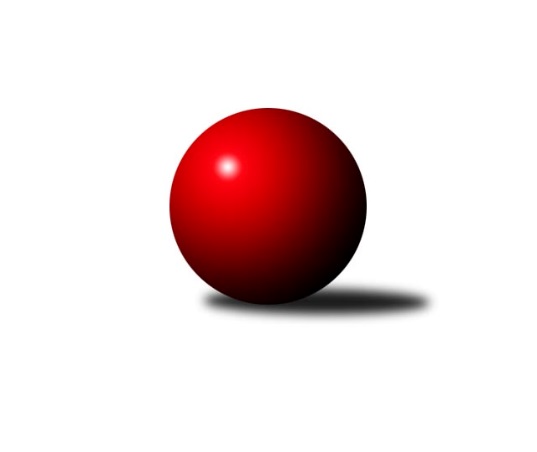 Č.7Ročník 2012/2013	18.5.2024 3. KLM C 2012/2013Statistika 7. kolaTabulka družstev:		družstvo	záp	výh	rem	proh	skore	sety	průměr	body	plné	dorážka	chyby	1.	KK Zábřeh ˝B˝	7	6	0	1	37.5 : 18.5 	(93.5 : 74.5)	3185	12	2166	1019	37.3	2.	TJ Horní Benešov ˝A˝	7	4	2	1	38.0 : 18.0 	(93.5 : 74.5)	3213	10	2170	1044	19.9	3.	Sokol Přemyslovice˝A˝	7	4	2	1	33.0 : 23.0 	(88.5 : 79.5)	3122	10	2121	1001	31.4	4.	TJ Spartak Přerov ˝B˝	7	4	1	2	31.0 : 25.0 	(87.0 : 81.0)	3130	9	2123	1007	31.3	5.	SK Camo Slavičín ˝A˝	7	3	2	2	29.0 : 27.0 	(80.0 : 88.0)	3156	8	2151	1005	35.9	6.	TJ Tatran Litovel ˝A˝	7	4	0	3	27.0 : 29.0 	(89.5 : 78.5)	3073	8	2078	995	31.3	7.	TJ Sokol Michálkovice ˝A˝	7	3	0	4	28.0 : 28.0 	(86.5 : 81.5)	3120	6	2137	984	35.7	8.	TJ Sokol Bohumín ˝A˝	7	3	0	4	27.0 : 29.0 	(84.5 : 83.5)	3064	6	2090	974	37.3	9.	SKK Ostrava ˝A˝	7	2	1	4	23.0 : 33.0 	(83.0 : 85.0)	3112	5	2112	1000	35.9	10.	HKK Olomouc ˝B˝	7	2	0	5	24.0 : 32.0 	(82.0 : 86.0)	3091	4	2102	989	38.7	11.	TJ Sokol Chvalíkovice ˝A˝	7	2	0	5	18.0 : 38.0 	(70.0 : 98.0)	3069	4	2109	960	39.7	12.	TJ  Krnov ˝A˝	7	1	0	6	20.5 : 35.5 	(70.0 : 98.0)	3126	2	2126	1000	33.7Tabulka doma:		družstvo	záp	výh	rem	proh	skore	sety	průměr	body	maximum	minimum	1.	Sokol Přemyslovice˝A˝	4	4	0	0	24.0 : 8.0 	(52.0 : 44.0)	3181	8	3218	3143	2.	TJ Horní Benešov ˝A˝	4	3	1	0	25.0 : 7.0 	(56.0 : 40.0)	3216	7	3279	3125	3.	TJ Spartak Přerov ˝B˝	4	3	1	0	22.0 : 10.0 	(54.5 : 41.5)	3304	7	3347	3271	4.	KK Zábřeh ˝B˝	3	3	0	0	17.0 : 7.0 	(42.0 : 30.0)	3251	6	3320	3200	5.	TJ Sokol Michálkovice ˝A˝	4	3	0	1	23.0 : 9.0 	(57.5 : 38.5)	3057	6	3153	2896	6.	SK Camo Slavičín ˝A˝	4	2	2	0	19.0 : 13.0 	(48.0 : 48.0)	3151	6	3174	3128	7.	TJ Sokol Bohumín ˝A˝	3	2	0	1	14.0 : 10.0 	(40.0 : 32.0)	3044	4	3138	2946	8.	SKK Ostrava ˝A˝	3	2	0	1	13.0 : 11.0 	(39.0 : 33.0)	3074	4	3104	3035	9.	TJ  Krnov ˝A˝	3	1	0	2	11.0 : 13.0 	(32.5 : 39.5)	3161	2	3185	3128	10.	TJ Tatran Litovel ˝A˝	3	1	0	2	7.5 : 16.5 	(33.0 : 39.0)	3149	2	3173	3112	11.	TJ Sokol Chvalíkovice ˝A˝	3	1	0	2	7.0 : 17.0 	(33.5 : 38.5)	3084	2	3138	3055	12.	HKK Olomouc ˝B˝	4	1	0	3	14.0 : 18.0 	(47.5 : 48.5)	3116	2	3150	3043Tabulka venku:		družstvo	záp	výh	rem	proh	skore	sety	průměr	body	maximum	minimum	1.	KK Zábřeh ˝B˝	4	3	0	1	20.5 : 11.5 	(51.5 : 44.5)	3168	6	3207	3086	2.	TJ Tatran Litovel ˝A˝	4	3	0	1	19.5 : 12.5 	(56.5 : 39.5)	3054	6	3158	2969	3.	TJ Horní Benešov ˝A˝	3	1	1	1	13.0 : 11.0 	(37.5 : 34.5)	3218	3	3273	3147	4.	HKK Olomouc ˝B˝	3	1	0	2	10.0 : 14.0 	(34.5 : 37.5)	3082	2	3121	3027	5.	SK Camo Slavičín ˝A˝	3	1	0	2	10.0 : 14.0 	(32.0 : 40.0)	3158	2	3294	3026	6.	Sokol Přemyslovice˝A˝	3	0	2	1	9.0 : 15.0 	(36.5 : 35.5)	3102	2	3161	3022	7.	TJ Spartak Přerov ˝B˝	3	1	0	2	9.0 : 15.0 	(32.5 : 39.5)	3043	2	3132	2878	8.	TJ Sokol Bohumín ˝A˝	4	1	0	3	13.0 : 19.0 	(44.5 : 51.5)	3071	2	3112	3022	9.	TJ Sokol Chvalíkovice ˝A˝	4	1	0	3	11.0 : 21.0 	(36.5 : 59.5)	3065	2	3214	2896	10.	SKK Ostrava ˝A˝	4	0	1	3	10.0 : 22.0 	(44.0 : 52.0)	3122	1	3152	3087	11.	TJ Sokol Michálkovice ˝A˝	3	0	0	3	5.0 : 19.0 	(29.0 : 43.0)	3100	0	3196	2980	12.	TJ  Krnov ˝A˝	4	0	0	4	9.5 : 22.5 	(37.5 : 58.5)	3118	0	3213	2983Tabulka podzimní části:		družstvo	záp	výh	rem	proh	skore	sety	průměr	body	doma	venku	1.	KK Zábřeh ˝B˝	7	6	0	1	37.5 : 18.5 	(93.5 : 74.5)	3185	12 	3 	0 	0 	3 	0 	1	2.	TJ Horní Benešov ˝A˝	7	4	2	1	38.0 : 18.0 	(93.5 : 74.5)	3213	10 	3 	1 	0 	1 	1 	1	3.	Sokol Přemyslovice˝A˝	7	4	2	1	33.0 : 23.0 	(88.5 : 79.5)	3122	10 	4 	0 	0 	0 	2 	1	4.	TJ Spartak Přerov ˝B˝	7	4	1	2	31.0 : 25.0 	(87.0 : 81.0)	3130	9 	3 	1 	0 	1 	0 	2	5.	SK Camo Slavičín ˝A˝	7	3	2	2	29.0 : 27.0 	(80.0 : 88.0)	3156	8 	2 	2 	0 	1 	0 	2	6.	TJ Tatran Litovel ˝A˝	7	4	0	3	27.0 : 29.0 	(89.5 : 78.5)	3073	8 	1 	0 	2 	3 	0 	1	7.	TJ Sokol Michálkovice ˝A˝	7	3	0	4	28.0 : 28.0 	(86.5 : 81.5)	3120	6 	3 	0 	1 	0 	0 	3	8.	TJ Sokol Bohumín ˝A˝	7	3	0	4	27.0 : 29.0 	(84.5 : 83.5)	3064	6 	2 	0 	1 	1 	0 	3	9.	SKK Ostrava ˝A˝	7	2	1	4	23.0 : 33.0 	(83.0 : 85.0)	3112	5 	2 	0 	1 	0 	1 	3	10.	HKK Olomouc ˝B˝	7	2	0	5	24.0 : 32.0 	(82.0 : 86.0)	3091	4 	1 	0 	3 	1 	0 	2	11.	TJ Sokol Chvalíkovice ˝A˝	7	2	0	5	18.0 : 38.0 	(70.0 : 98.0)	3069	4 	1 	0 	2 	1 	0 	3	12.	TJ  Krnov ˝A˝	7	1	0	6	20.5 : 35.5 	(70.0 : 98.0)	3126	2 	1 	0 	2 	0 	0 	4Tabulka jarní části:		družstvo	záp	výh	rem	proh	skore	sety	průměr	body	doma	venku	1.	SK Camo Slavičín ˝A˝	0	0	0	0	0.0 : 0.0 	(0.0 : 0.0)	0	0 	0 	0 	0 	0 	0 	0 	2.	KK Zábřeh ˝B˝	0	0	0	0	0.0 : 0.0 	(0.0 : 0.0)	0	0 	0 	0 	0 	0 	0 	0 	3.	TJ  Krnov ˝A˝	0	0	0	0	0.0 : 0.0 	(0.0 : 0.0)	0	0 	0 	0 	0 	0 	0 	0 	4.	TJ Spartak Přerov ˝B˝	0	0	0	0	0.0 : 0.0 	(0.0 : 0.0)	0	0 	0 	0 	0 	0 	0 	0 	5.	Sokol Přemyslovice˝A˝	0	0	0	0	0.0 : 0.0 	(0.0 : 0.0)	0	0 	0 	0 	0 	0 	0 	0 	6.	TJ Sokol Michálkovice ˝A˝	0	0	0	0	0.0 : 0.0 	(0.0 : 0.0)	0	0 	0 	0 	0 	0 	0 	0 	7.	TJ Horní Benešov ˝A˝	0	0	0	0	0.0 : 0.0 	(0.0 : 0.0)	0	0 	0 	0 	0 	0 	0 	0 	8.	TJ Sokol Chvalíkovice ˝A˝	0	0	0	0	0.0 : 0.0 	(0.0 : 0.0)	0	0 	0 	0 	0 	0 	0 	0 	9.	SKK Ostrava ˝A˝	0	0	0	0	0.0 : 0.0 	(0.0 : 0.0)	0	0 	0 	0 	0 	0 	0 	0 	10.	TJ Sokol Bohumín ˝A˝	0	0	0	0	0.0 : 0.0 	(0.0 : 0.0)	0	0 	0 	0 	0 	0 	0 	0 	11.	HKK Olomouc ˝B˝	0	0	0	0	0.0 : 0.0 	(0.0 : 0.0)	0	0 	0 	0 	0 	0 	0 	0 	12.	TJ Tatran Litovel ˝A˝	0	0	0	0	0.0 : 0.0 	(0.0 : 0.0)	0	0 	0 	0 	0 	0 	0 	0 Zisk bodů pro družstvo:		jméno hráče	družstvo	body	zápasy	v %	dílčí body	sety	v %	1.	Milan Šula 	KK Zábřeh ˝B˝ 	6	/	7	(86%)	22	/	28	(79%)	2.	Michal Albrecht 	KK Zábřeh ˝B˝ 	6	/	7	(86%)	17.5	/	28	(63%)	3.	Zbyněk Černý 	TJ Horní Benešov ˝A˝ 	6	/	7	(86%)	17.5	/	28	(63%)	4.	Jiří Zezulka st. 	Sokol Přemyslovice˝A˝ 	6	/	7	(86%)	17	/	28	(61%)	5.	Vladimír Mánek 	TJ Spartak Přerov ˝B˝ 	5	/	5	(100%)	14	/	20	(70%)	6.	Vojtěch Venclík 	TJ Spartak Přerov ˝B˝ 	5	/	7	(71%)	19	/	28	(68%)	7.	Josef Linhart 	TJ Sokol Michálkovice ˝A˝ 	5	/	7	(71%)	17.5	/	28	(63%)	8.	Bohuslav Čuba 	TJ Horní Benešov ˝A˝ 	5	/	7	(71%)	17	/	28	(61%)	9.	Eduard Tomek 	Sokol Přemyslovice˝A˝ 	5	/	7	(71%)	17	/	28	(61%)	10.	Aleš Kohutek 	TJ Sokol Bohumín ˝A˝ 	5	/	7	(71%)	16.5	/	28	(59%)	11.	Tomáš Černý 	TJ Horní Benešov ˝A˝ 	5	/	7	(71%)	16.5	/	28	(59%)	12.	Bedřich Pluhař 	TJ  Krnov ˝A˝ 	5	/	7	(71%)	16	/	28	(57%)	13.	Václav Švub 	KK Zábřeh ˝B˝ 	5	/	7	(71%)	14.5	/	28	(52%)	14.	Jiří Trnka 	SKK Ostrava ˝A˝ 	5	/	7	(71%)	14	/	28	(50%)	15.	Petr Kuttler 	TJ Sokol Bohumín ˝A˝ 	5	/	7	(71%)	13	/	28	(46%)	16.	Jiří Michálek 	KK Zábřeh ˝B˝ 	4.5	/	7	(64%)	16.5	/	28	(59%)	17.	Libor Čermák 	HKK Olomouc ˝B˝ 	4	/	4	(100%)	9	/	16	(56%)	18.	Radek Malíšek 	HKK Olomouc ˝B˝ 	4	/	5	(80%)	13.5	/	20	(68%)	19.	Petr Holas 	SKK Ostrava ˝A˝ 	4	/	7	(57%)	17	/	28	(61%)	20.	Štefan Dendis 	TJ Sokol Bohumín ˝A˝ 	4	/	7	(57%)	17	/	28	(61%)	21.	Petr Řepecký 	TJ Sokol Michálkovice ˝A˝ 	4	/	7	(57%)	15.5	/	28	(55%)	22.	Michal Zych 	TJ Sokol Michálkovice ˝A˝ 	4	/	7	(57%)	14.5	/	28	(52%)	23.	Václav Hrejzek 	TJ Sokol Michálkovice ˝A˝ 	4	/	7	(57%)	13.5	/	28	(48%)	24.	Kamil Kubeša 	TJ Horní Benešov ˝A˝ 	4	/	7	(57%)	13	/	28	(46%)	25.	Jakub Mokoš 	TJ Tatran Litovel ˝A˝ 	3.5	/	5	(70%)	11.5	/	20	(58%)	26.	Petr Dankovič 	TJ Horní Benešov ˝A˝ 	3	/	4	(75%)	9.5	/	16	(59%)	27.	Leopold Jašek 	HKK Olomouc ˝B˝ 	3	/	5	(60%)	10	/	20	(50%)	28.	Rostislav Gorecký 	SK Camo Slavičín ˝A˝ 	3	/	5	(60%)	8	/	20	(40%)	29.	Miroslav Talášek 	TJ Tatran Litovel ˝A˝ 	3	/	6	(50%)	15.5	/	24	(65%)	30.	Milan Sekanina 	HKK Olomouc ˝B˝ 	3	/	6	(50%)	14	/	24	(58%)	31.	Pavel Sláma 	SK Camo Slavičín ˝A˝ 	3	/	6	(50%)	14	/	24	(58%)	32.	Pavel Gerlich 	SKK Ostrava ˝A˝ 	3	/	6	(50%)	14	/	24	(58%)	33.	Pavel Niesyt 	TJ Sokol Bohumín ˝A˝ 	3	/	6	(50%)	13	/	24	(54%)	34.	Zdeněk Peč 	Sokol Přemyslovice˝A˝ 	3	/	6	(50%)	12.5	/	24	(52%)	35.	Vladimír Valenta 	TJ Sokol Chvalíkovice ˝A˝ 	3	/	6	(50%)	12	/	24	(50%)	36.	Jiří Čamek 	TJ Tatran Litovel ˝A˝ 	3	/	6	(50%)	11	/	24	(46%)	37.	Tomáš Rechtoris 	TJ Sokol Michálkovice ˝A˝ 	3	/	6	(50%)	11	/	24	(46%)	38.	Zdeněk Gajda 	SK Camo Slavičín ˝A˝ 	3	/	6	(50%)	11	/	24	(46%)	39.	Radek Foltýn 	SKK Ostrava ˝A˝ 	3	/	6	(50%)	8.5	/	24	(35%)	40.	Martin Koraba 	TJ  Krnov ˝A˝ 	3	/	6	(50%)	8.5	/	24	(35%)	41.	Jiří Zimek 	SK Camo Slavičín ˝A˝ 	3	/	7	(43%)	15	/	28	(54%)	42.	David Hendrych 	TJ Sokol Chvalíkovice ˝A˝ 	3	/	7	(43%)	13.5	/	28	(48%)	43.	Fridrich Péli 	TJ Sokol Bohumín ˝A˝ 	3	/	7	(43%)	13	/	28	(46%)	44.	Zdeněk Černý 	TJ Horní Benešov ˝A˝ 	3	/	7	(43%)	13	/	28	(46%)	45.	Karel Ivaniš 	SK Camo Slavičín ˝A˝ 	3	/	7	(43%)	12.5	/	28	(45%)	46.	Jaromír Martiník 	TJ  Krnov ˝A˝ 	3	/	7	(43%)	11.5	/	28	(41%)	47.	Kamil Axman 	TJ Tatran Litovel ˝A˝ 	2.5	/	6	(42%)	12.5	/	24	(52%)	48.	Jakub Hendrych 	TJ Sokol Chvalíkovice ˝A˝ 	2.5	/	6	(42%)	11.5	/	24	(48%)	49.	Petr Vaněk 	TJ  Krnov ˝A˝ 	2.5	/	6	(42%)	11	/	24	(46%)	50.	Jiří Divila ml. 	TJ Spartak Přerov ˝B˝ 	2	/	2	(100%)	6	/	8	(75%)	51.	Libor Tkáč 	SKK Ostrava ˝A˝ 	2	/	3	(67%)	8	/	12	(67%)	52.	Jakub Pekárek 	SK Camo Slavičín ˝A˝ 	2	/	3	(67%)	7.5	/	12	(63%)	53.	Tomáš Dražil 	KK Zábřeh ˝B˝ 	2	/	3	(67%)	7	/	12	(58%)	54.	Miroslav Petřek ml.	TJ Horní Benešov ˝A˝ 	2	/	3	(67%)	7	/	12	(58%)	55.	Jiří Divila st. 	TJ Spartak Přerov ˝B˝ 	2	/	3	(67%)	6	/	12	(50%)	56.	Petr Axman 	TJ Tatran Litovel ˝A˝ 	2	/	4	(50%)	10.5	/	16	(66%)	57.	Josef Hendrych 	TJ Sokol Chvalíkovice ˝A˝ 	2	/	4	(50%)	9.5	/	16	(59%)	58.	Petr Pavelka ml 	TJ Spartak Přerov ˝B˝ 	2	/	4	(50%)	8	/	16	(50%)	59.	Jiří Jedlička 	TJ  Krnov ˝A˝ 	2	/	4	(50%)	6	/	16	(38%)	60.	Dalibor Vinklar 	TJ Spartak Přerov ˝B˝ 	2	/	4	(50%)	6	/	16	(38%)	61.	Milan Kanda 	TJ Spartak Přerov ˝B˝ 	2	/	5	(40%)	11.5	/	20	(58%)	62.	Josef Jurášek 	TJ Sokol Michálkovice ˝A˝ 	2	/	5	(40%)	10.5	/	20	(53%)	63.	Libor Pekárek ml. 	SK Camo Slavičín ˝A˝ 	2	/	5	(40%)	10	/	20	(50%)	64.	Josef Karafiát 	KK Zábřeh ˝B˝ 	2	/	5	(40%)	9	/	20	(45%)	65.	Petr Vácha 	TJ Spartak Přerov ˝B˝ 	2	/	5	(40%)	8	/	20	(40%)	66.	Jiří Fiala 	TJ Tatran Litovel ˝A˝ 	2	/	5	(40%)	8	/	20	(40%)	67.	Jan Tögel 	HKK Olomouc ˝B˝ 	2	/	5	(40%)	7	/	20	(35%)	68.	Milan Dvorský 	Sokol Přemyslovice˝A˝ 	2	/	6	(33%)	11	/	24	(46%)	69.	Milan Zezulka 	Sokol Přemyslovice˝A˝ 	2	/	6	(33%)	10.5	/	24	(44%)	70.	Martin Šumník 	TJ Sokol Chvalíkovice ˝A˝ 	2	/	6	(33%)	10.5	/	24	(44%)	71.	David Čulík 	TJ Tatran Litovel ˝A˝ 	2	/	7	(29%)	16	/	28	(57%)	72.	Vladimír Korta 	SKK Ostrava ˝A˝ 	2	/	7	(29%)	13.5	/	28	(48%)	73.	Dušan Říha 	HKK Olomouc ˝B˝ 	2	/	7	(29%)	12	/	28	(43%)	74.	Vlastimil Kotrla 	TJ  Krnov ˝A˝ 	2	/	7	(29%)	11	/	28	(39%)	75.	Pavel Močár 	Sokol Přemyslovice˝A˝ 	1	/	1	(100%)	3	/	4	(75%)	76.	Radek Grulich 	Sokol Přemyslovice˝A˝ 	1	/	1	(100%)	3	/	4	(75%)	77.	Miroslav Ondrouch 	Sokol Přemyslovice˝A˝ 	1	/	1	(100%)	3	/	4	(75%)	78.	Jan Sedláček 	Sokol Přemyslovice˝A˝ 	1	/	1	(100%)	2	/	4	(50%)	79.	František Baleka 	TJ Tatran Litovel ˝A˝ 	1	/	2	(50%)	4.5	/	8	(56%)	80.	Aleš Čapka 	HKK Olomouc ˝B˝ 	1	/	2	(50%)	4	/	8	(50%)	81.	Martin Weiss 	TJ  Krnov ˝A˝ 	1	/	3	(33%)	5	/	12	(42%)	82.	Jiří Kropáč 	HKK Olomouc ˝B˝ 	1	/	4	(25%)	9.5	/	16	(59%)	83.	Stanislav Beňa st.	TJ Spartak Přerov ˝B˝ 	1	/	4	(25%)	6.5	/	16	(41%)	84.	Vojtěch Jurníček 	Sokol Přemyslovice˝A˝ 	1	/	5	(20%)	8.5	/	20	(43%)	85.	Radek Hendrych 	TJ Sokol Chvalíkovice ˝A˝ 	1	/	6	(17%)	8	/	24	(33%)	86.	Vladimír Šipula 	TJ Sokol Bohumín ˝A˝ 	1	/	7	(14%)	11	/	28	(39%)	87.	Roman Beinhauer 	TJ Sokol Chvalíkovice ˝A˝ 	0.5	/	1	(50%)	2	/	4	(50%)	88.	Antonín Guman 	KK Zábřeh ˝B˝ 	0	/	1	(0%)	2	/	4	(50%)	89.	Miroslav Futerko 	SKK Ostrava ˝A˝ 	0	/	1	(0%)	2	/	4	(50%)	90.	Zdeněk Zhýbala 	TJ Sokol Michálkovice ˝A˝ 	0	/	1	(0%)	2	/	4	(50%)	91.	David Janušík 	TJ Spartak Přerov ˝B˝ 	0	/	1	(0%)	1	/	4	(25%)	92.	Jiří Srovnal 	KK Zábřeh ˝B˝ 	0	/	1	(0%)	1	/	4	(25%)	93.	Jan Chovanec 	TJ Sokol Chvalíkovice ˝A˝ 	0	/	1	(0%)	0	/	4	(0%)	94.	Jan Körner 	KK Zábřeh ˝B˝ 	0	/	2	(0%)	3	/	8	(38%)	95.	Miroslav Pytel 	SKK Ostrava ˝A˝ 	0	/	2	(0%)	3	/	8	(38%)	96.	Petr Jurášek 	TJ Sokol Michálkovice ˝A˝ 	0	/	2	(0%)	2	/	8	(25%)	97.	Miloslav Compel 	KK Zábřeh ˝B˝ 	0	/	2	(0%)	1	/	8	(13%)	98.	Petr Hendrych 	TJ Sokol Chvalíkovice ˝A˝ 	0	/	3	(0%)	2	/	12	(17%)Průměry na kuželnách:		kuželna	průměr	plné	dorážka	chyby	výkon na hráče	1.	TJ Spartak Přerov, 1-6	3268	2199	1069	26.0	(544.8)	2.	KK Zábřeh, 1-4	3229	2168	1060	33.2	(538.2)	3.	 Horní Benešov, 1-4	3155	2152	1002	32.4	(525.8)	4.	Sokol Přemyslovice, 1-4	3145	2106	1039	27.6	(524.3)	5.	KC Zlín, 1-4	3135	2133	1001	35.1	(522.6)	6.	HKK Olomouc, 1-8	3119	2137	981	40.4	(519.8)	7.	TJ Opava, 1-4	3095	2107	988	33.7	(515.9)	8.	TJ VOKD Poruba, 1-4	3047	2087	959	41.0	(507.9)	9.	TJ Sokol Bohumín, 1-4	3014	2068	946	39.7	(502.5)Nejlepší výkony na kuželnách:TJ Spartak Přerov, 1-6TJ Spartak Přerov ˝B˝	3347	5. kolo	Milan Kanda 	TJ Spartak Přerov ˝B˝	610	1. koloTJ Spartak Přerov ˝B˝	3301	1. kolo	Karel Ivaniš 	SK Camo Slavičín ˝A˝	608	3. koloTJ Spartak Přerov ˝B˝	3297	3. kolo	Tomáš Černý 	TJ Horní Benešov ˝A˝	590	6. koloSK Camo Slavičín ˝A˝	3294	3. kolo	Vojtěch Venclík 	TJ Spartak Přerov ˝B˝	582	5. koloTJ Horní Benešov ˝A˝	3273	6. kolo	Vojtěch Venclík 	TJ Spartak Přerov ˝B˝	575	1. koloTJ Spartak Přerov ˝B˝	3271	6. kolo	Petr Pavelka ml 	TJ Spartak Přerov ˝B˝	575	6. koloTJ  Krnov ˝A˝	3213	1. kolo	Jiří Trnka 	SKK Ostrava ˝A˝	574	5. koloSKK Ostrava ˝A˝	3152	5. kolo	Milan Kanda 	TJ Spartak Přerov ˝B˝	572	3. kolo		. kolo	Vladimír Mánek 	TJ Spartak Přerov ˝B˝	572	3. kolo		. kolo	Petr Pavelka ml 	TJ Spartak Přerov ˝B˝	567	5. koloKK Zábřeh, 1-4KK Zábřeh ˝B˝	3320	4. kolo	Michal Albrecht 	KK Zábřeh ˝B˝	602	4. koloKK Zábřeh ˝B˝	3234	7. kolo	Michal Zych 	TJ Sokol Michálkovice ˝A˝	585	2. koloTJ Sokol Chvalíkovice ˝A˝	3214	4. kolo	Martin Koraba 	TJ  Krnov ˝A˝	577	7. koloTJ  Krnov ˝A˝	3211	7. kolo	Martin Šumník 	TJ Sokol Chvalíkovice ˝A˝	576	4. koloKK Zábřeh ˝B˝	3200	2. kolo	Vladimír Valenta 	TJ Sokol Chvalíkovice ˝A˝	574	4. koloTJ Sokol Michálkovice ˝A˝	3196	2. kolo	Jiří Michálek 	KK Zábřeh ˝B˝	564	4. kolo		. kolo	Josef Karafiát 	KK Zábřeh ˝B˝	563	7. kolo		. kolo	Tomáš Dražil 	KK Zábřeh ˝B˝	563	4. kolo		. kolo	Tomáš Dražil 	KK Zábřeh ˝B˝	562	2. kolo		. kolo	Milan Šula 	KK Zábřeh ˝B˝	556	4. kolo Horní Benešov, 1-4TJ Horní Benešov ˝A˝	3279	3. kolo	Martin Koraba 	TJ  Krnov ˝A˝	586	2. koloTJ Horní Benešov ˝A˝	3257	7. kolo	Kamil Kubeša 	TJ Horní Benešov ˝A˝	578	2. koloTJ Horní Benešov ˝A˝	3233	2. kolo	Miroslav Petřek ml.	TJ Horní Benešov ˝A˝	574	1. koloTJ Horní Benešov ˝A˝	3203	1. kolo	Jaromír Martiník 	TJ  Krnov ˝A˝	571	4. koloTJ  Krnov ˝A˝	3185	4. kolo	Bedřich Pluhař 	TJ  Krnov ˝A˝	569	6. koloTJ  Krnov ˝A˝	3170	2. kolo	Kamil Axman 	TJ Tatran Litovel ˝A˝	568	6. koloSokol Přemyslovice˝A˝	3161	5. kolo	Zbyněk Černý 	TJ Horní Benešov ˝A˝	567	3. koloTJ Tatran Litovel ˝A˝	3158	6. kolo	Miroslav Petřek ml.	TJ Horní Benešov ˝A˝	566	7. koloSKK Ostrava ˝A˝	3136	7. kolo	Zdeněk Černý 	TJ Horní Benešov ˝A˝	561	7. koloTJ  Krnov ˝A˝	3128	6. kolo	Bohuslav Čuba 	TJ Horní Benešov ˝A˝	559	2. koloSokol Přemyslovice, 1-4Sokol Přemyslovice˝A˝	3218	6. kolo	Jakub Mokoš 	TJ Tatran Litovel ˝A˝	569	7. koloSokol Přemyslovice˝A˝	3208	4. kolo	Zdeněk Peč 	Sokol Přemyslovice˝A˝	564	1. koloKK Zábřeh ˝B˝	3207	5. kolo	Kamil Axman 	TJ Tatran Litovel ˝A˝	556	7. koloTJ Tatran Litovel ˝A˝	3173	7. kolo	Eduard Tomek 	Sokol Přemyslovice˝A˝	556	3. koloTJ Tatran Litovel ˝A˝	3163	5. kolo	Jan Sedláček 	Sokol Přemyslovice˝A˝	555	4. koloSokol Přemyslovice˝A˝	3156	3. kolo	Josef Karafiát 	KK Zábřeh ˝B˝	554	5. koloSokol Přemyslovice˝A˝	3143	1. kolo	Eduard Tomek 	Sokol Přemyslovice˝A˝	554	1. koloTJ Spartak Přerov ˝B˝	3132	4. kolo	Jakub Mokoš 	TJ Tatran Litovel ˝A˝	553	2. koloTJ Sokol Michálkovice ˝A˝	3123	6. kolo	Jiří Zezulka st. 	Sokol Přemyslovice˝A˝	553	6. koloHKK Olomouc ˝B˝	3121	2. kolo	Tomáš Dražil 	KK Zábřeh ˝B˝	551	5. koloKC Zlín, 1-4SK Camo Slavičín ˝A˝	3174	4. kolo	Pavel Sláma 	SK Camo Slavičín ˝A˝	592	4. koloSK Camo Slavičín ˝A˝	3171	6. kolo	Milan Zezulka 	Sokol Přemyslovice˝A˝	562	2. koloTJ Horní Benešov ˝A˝	3147	4. kolo	Libor Čermák 	HKK Olomouc ˝B˝	559	6. koloSK Camo Slavičín ˝A˝	3130	2. kolo	Zdeněk Černý 	TJ Horní Benešov ˝A˝	558	4. koloSK Camo Slavičín ˝A˝	3128	1. kolo	Zdeněk Gajda 	SK Camo Slavičín ˝A˝	556	1. koloSokol Přemyslovice˝A˝	3123	2. kolo	Petr Holas 	SKK Ostrava ˝A˝	553	1. koloSKK Ostrava ˝A˝	3113	1. kolo	Jiří Zimek 	SK Camo Slavičín ˝A˝	553	6. koloHKK Olomouc ˝B˝	3099	6. kolo	Jiří Zimek 	SK Camo Slavičín ˝A˝	544	2. kolo		. kolo	Jiří Zezulka st. 	Sokol Přemyslovice˝A˝	544	2. kolo		. kolo	Pavel Sláma 	SK Camo Slavičín ˝A˝	544	2. koloHKK Olomouc, 1-8KK Zábřeh ˝B˝	3201	3. kolo	Jan Tögel 	HKK Olomouc ˝B˝	565	7. koloTJ Sokol Chvalíkovice ˝A˝	3171	1. kolo	Milan Šula 	KK Zábřeh ˝B˝	563	3. koloHKK Olomouc ˝B˝	3150	7. kolo	Jiří Kropáč 	HKK Olomouc ˝B˝	558	3. koloHKK Olomouc ˝B˝	3150	3. kolo	Radek Malíšek 	HKK Olomouc ˝B˝	554	1. koloHKK Olomouc ˝B˝	3122	1. kolo	Radek Hendrych 	TJ Sokol Chvalíkovice ˝A˝	551	1. koloTJ Sokol Bohumín ˝A˝	3093	5. kolo	Jakub Hendrych 	TJ Sokol Chvalíkovice ˝A˝	547	1. koloHKK Olomouc ˝B˝	3043	5. kolo	Radek Malíšek 	HKK Olomouc ˝B˝	545	7. koloSokol Přemyslovice˝A˝	3022	7. kolo	Dušan Říha 	HKK Olomouc ˝B˝	545	7. kolo		. kolo	Milan Zezulka 	Sokol Přemyslovice˝A˝	544	7. kolo		. kolo	Václav Švub 	KK Zábřeh ˝B˝	542	3. koloTJ Opava, 1-4SK Camo Slavičín ˝A˝	3154	7. kolo	Jiří Čamek 	TJ Tatran Litovel ˝A˝	560	3. koloTJ Sokol Chvalíkovice ˝A˝	3138	5. kolo	Josef Hendrych 	TJ Sokol Chvalíkovice ˝A˝	553	7. koloTJ Tatran Litovel ˝A˝	3100	3. kolo	Rostislav Gorecký 	SK Camo Slavičín ˝A˝	552	7. koloTJ  Krnov ˝A˝	3064	5. kolo	Vladimír Valenta 	TJ Sokol Chvalíkovice ˝A˝	550	5. koloTJ Sokol Chvalíkovice ˝A˝	3060	3. kolo	Jiří Zimek 	SK Camo Slavičín ˝A˝	538	7. koloTJ Sokol Chvalíkovice ˝A˝	3055	7. kolo	Jaromír Martiník 	TJ  Krnov ˝A˝	537	5. kolo		. kolo	Roman Beinhauer 	TJ Sokol Chvalíkovice ˝A˝	535	5. kolo		. kolo	Petr Vaněk 	TJ  Krnov ˝A˝	535	5. kolo		. kolo	Martin Šumník 	TJ Sokol Chvalíkovice ˝A˝	534	7. kolo		. kolo	Jakub Hendrych 	TJ Sokol Chvalíkovice ˝A˝	528	3. koloTJ VOKD Poruba, 1-4KK Zábřeh ˝B˝	3179	6. kolo	Michal Albrecht 	KK Zábřeh ˝B˝	554	6. koloSKK Ostrava ˝A˝	3104	6. kolo	Milan Šula 	KK Zábřeh ˝B˝	546	6. koloSKK Ostrava ˝A˝	3082	2. kolo	Vladimír Korta 	SKK Ostrava ˝A˝	541	6. koloSKK Ostrava ˝A˝	3035	4. kolo	Jiří Michálek 	KK Zábřeh ˝B˝	540	6. koloTJ Tatran Litovel ˝A˝	2989	4. kolo	Vladimír Korta 	SKK Ostrava ˝A˝	539	2. koloTJ Sokol Chvalíkovice ˝A˝	2896	2. kolo	Jiří Trnka 	SKK Ostrava ˝A˝	532	6. kolo		. kolo	Petr Axman 	TJ Tatran Litovel ˝A˝	530	4. kolo		. kolo	Petr Holas 	SKK Ostrava ˝A˝	527	6. kolo		. kolo	Petr Holas 	SKK Ostrava ˝A˝	526	2. kolo		. kolo	Petr Holas 	SKK Ostrava ˝A˝	525	4. koloTJ Sokol Bohumín, 1-4TJ Sokol Michálkovice ˝A˝	3153	5. kolo	Petr Řepecký 	TJ Sokol Michálkovice ˝A˝	544	3. koloTJ Sokol Bohumín ˝A˝	3138	6. kolo	Josef Linhart 	TJ Sokol Michálkovice ˝A˝	543	5. koloTJ Sokol Michálkovice ˝A˝	3128	7. kolo	Josef Linhart 	TJ Sokol Michálkovice ˝A˝	543	7. koloTJ Sokol Bohumín ˝A˝	3049	4. kolo	Tomáš Rechtoris 	TJ Sokol Michálkovice ˝A˝	542	7. koloTJ Sokol Michálkovice ˝A˝	3049	3. kolo	Petr Kuttler 	TJ Sokol Bohumín ˝A˝	540	6. koloTJ Spartak Přerov ˝B˝	3031	2. kolo	Pavel Niesyt 	TJ Sokol Bohumín ˝A˝	540	6. koloSK Camo Slavičín ˝A˝	3026	5. kolo	Martin Šumník 	TJ Sokol Chvalíkovice ˝A˝	537	6. koloTJ  Krnov ˝A˝	2983	3. kolo	Michal Zych 	TJ Sokol Michálkovice ˝A˝	536	3. koloTJ Sokol Chvalíkovice ˝A˝	2980	6. kolo	Jiří Zimek 	SK Camo Slavičín ˝A˝	535	5. koloTJ Sokol Michálkovice ˝A˝	2980	4. kolo	Jiří Čamek 	TJ Tatran Litovel ˝A˝	534	1. koloČetnost výsledků:	7.0 : 1.0	10x	6.0 : 2.0	9x	5.0 : 3.0	6x	4.5 : 3.5	1x	4.0 : 4.0	4x	3.0 : 5.0	3x	2.0 : 6.0	4x	1.5 : 6.5	1x	1.0 : 7.0	3x	0.5 : 7.5	1x